МУНИЦИПАЛЬНОЕ ОБРАЗОВАНИЕГОРОДСКОЙ ОКРУГ ГОРОД СУРГУТПРЕДСЕДАТЕЛЬ ДУМЫ ГОРОДА СУРГУТАПОСТАНОВЛЕНИЕ«23 » 01 2019 г. 										№ 1 О проведении заочного голосования путём письменного опроса мнения депутатов Думы городаВ соответствии с пунктом 2 части 1, частью 2 статьи 44 Регламента Думы города, утверждённого решением Думы города от 27.04.2006
№ 10-IV ДГ (в редакции от 01.07.2016 № 908-V ДГ):В соответствии с пунктом 2 части 1, частью 2 статьи 44 Регламента Думы города Сургута, утверждённого решением Думы города от 27.04.2006
№ 10-IV ДГ (в редакции от 01.07.2016 № 908-V ДГ):1. Провести заочное голосование путём письменного опроса мнения депутатов по проекту решения Думы города, внесённому заместителем Председателя Думы города: «О назначении учредительной конференции граждан по организации территориального общественного самоуправления 
в 5А микрорайоне муниципального образования городской округ город Сургут».2. Установить сроки проведения:1) депутатских слушаний по вопросу, указанному в части 1 настоящего постановления, – 28 января 2019 года в 14 часов 30 минут в зале заседаний Думы города, расположенном по адресу: ул. Восход, 4;2) заочного голосования в период с 28 января 2019 года (с 14 часов 
45 минут) по 29 января 2019 года.3. Аппарату Думы города (Стремиленко И.В.) обеспечить проведение голосования путём письменного опроса мнения депутатов Думы города 
в сроки, указанные в пункте 2 части 2 настоящего постановления.4. Контроль за выполнением настоящего постановления оставляю 
за собой.И.о. Председателя Думы города					       А.М. Кириленко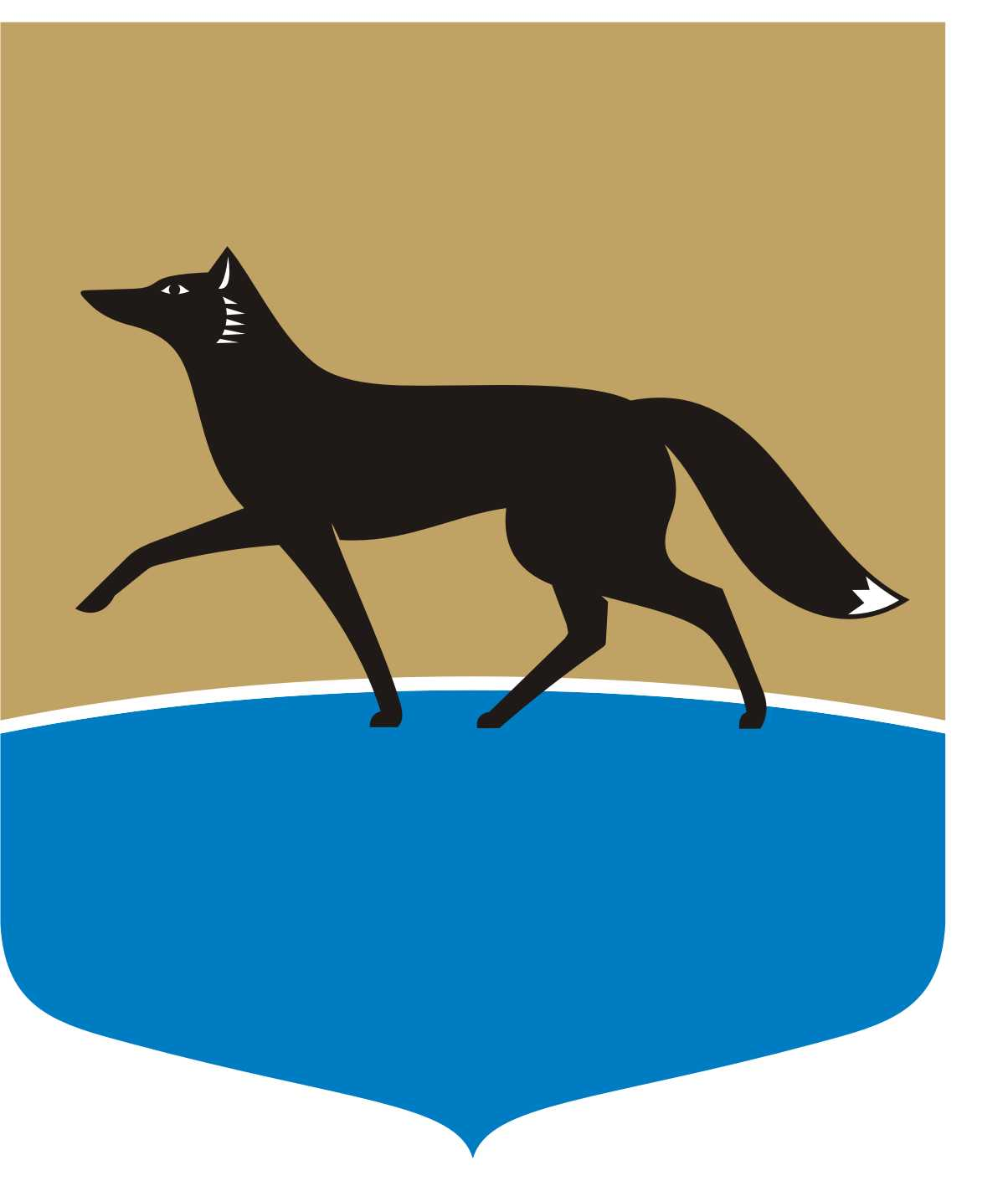 